Atacama  - Chile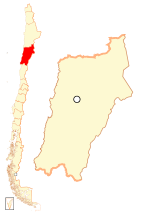 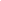 Ciudad Capital: CopiapóSuperficie: 75.176,2 Km2Población: 312.486 habitantes (2015)Intendente Miguel VargasPrincipales actividades económicas:En lo que hace al empleo, las actividades que más trabajadores ocupan la principal actividad es el comercio. Luego se posicionan la minería, la enseñanza, las actividades manufactureras y en quinto lugar; la agricultura, ganadería, silvicultura y pesca.En términos de riqueza sin embargo, la minería cuprífera y su fundición son fundamentales. Sólo después de dichas actividades se posiciona la construcción, más lejanamente los servicios personales y luego el sector de transportes. Dentro de la agricultura existente, se destaca la producción de aceitunas y vid; y existe un incipiente desarrollo del turismo.Principales exportaciones:Las exportaciones de Atacama han representado el 2,8% de las nacionales tanto en 2014 como 2015 en tanto que las mismas se redujeron en la misma proporción que el valor total nacional. En ambos períodos, la enorme mayoría de las mismas se debieron a la venta de cobre y hierro y sólo en muy pequeña medida a la de productos de la fruticultura.Principales cadenas productivas:Las principales actividades económicas se encuentran ligadas a la minería, tanto de metálicos como no metálicos. También existen en la región importantes encadenamientos agroindustriales como la de aceitunas de mesa y la vitivinícola, de licores y pisco. Por su parte, en los últimos años se ha puesto la mira también en las cadenas piscícolas, turística, artesanal, de hortalizas, vacunos y caprinos.Estructura económica:En 2010, el PBI regional se compuso en un 54% de las actividades primarias; de hecho más del 51% del mismo se debe únicamente a las actividades extractivas. El sector secundario implicó el 22% y el terciario un 24%, donde se destaca la construcción.Según datos oficiales de 2013, un 76,6% del total de empresas de la región corresponde a microempresas, un 20,1% a pequeñas, un 2,4% a medianas y un 0,9% a grandes. Esto implica un nivel de atomización levemente mayor al del país; pero con una tasa de crecimiento de las grandes empresas del 10% entre 2005 y 2013, que supera ampliamente a la del total nacional.Indicadores de referenciaIndicadorValorAñoFuenteEducaciónMatrícula Escolar TotalAlumnos Matriculados en Educación Superior77.64212.0332014INESaludTasa de Mortalidad(cada 1.000 nacidos)Camas Hospitalarias cada 1.000 habitantes8,056220092013INEEmpleoPEA Ocupada(miles de personas)Tasa de Desocupación234,918,28%Jul-Sep. 20162016INEPBIParticipación en PBI nacional2,19%2014INEExportacionesValor de exportaciones (en millones de US$ FOB)2.078,82014INEIDHÍndice de Desarrollo Humano0,9002015PNUDIngresosIngreso Medio Mensual de los ocupados (en Pesos)485.031379.971Oct.-Dic 20142010INEEstructura económicaCantidad de empresas exportadoras1392011PROCHILE